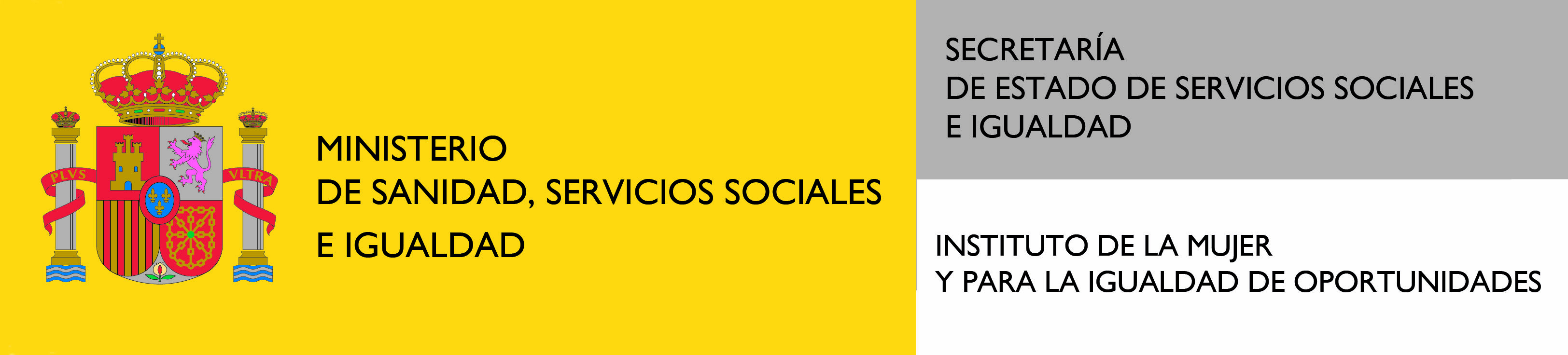 ANEXO VMEMORIA FINAL JUSTIFICATIVA DE LA REALIZACIÓN DEL POSTGRADO SUBVENCIONADO ()CONVOCATORIA: SUBVENCIONES DESTINADAS A LA REALIZACIÓN DE POSTGRADOS DE ESTUDIOS DE GÉNERO. AÑO: 20171.- Entidad2.- Denominación del Postgrado:3.- Breve introducción al contenido del Postgrado:4.- Periodo de ejecución del Postgrado:5.- Número de usuarios/as directos/as: 6.-  Modificaciones solicitadas: fecha y análisis de su necesidad:7.- Metodología o instrumentos utilizados:8.- Actuaciones realizadas:9.- Objetivos previstos, cuantificados en la medida de lo posible:10.- Resultados obtenidos del Postgrado, cuantificados y valorados11.- Desviaciones:12.- Conclusiones de aplicabilidad para la intervención social, en el ámbito de que se trate:D/Dª ..................................................................................................., representante legal de la entidad, certifica la veracidad de todos los datos obrantes en la presente Memoria................................, a ............ de ....................... de 201 _Firma y sello.......................................................................N.I.F.:................................ACTIVIDADESLUGAR DE EJECUCIÓNFECHA INICIOFECHA FINNÚMERO USUARIAS/OS